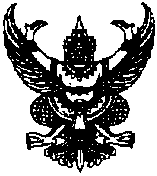 ที่ นศ ๘๖๐๐๒/ 		            			องค์การบริหารส่วนตำบลบ้านเนิน							หมู่ที่ 7 ตำบลบ้านเนิน อำเภอเชียรใหญ่							นศ  ๘๐๑๙๐                         กุมภาพันธ์    2560 เรื่อง     ส่งรายงานผลการดำเนินการจัดซื้อจัดจ้างในรอบเดือน (แบบ สขร.๑)	เรียน    นายอำเภอเชียรใหญ่อ้างถึง	หนังสือด่วนที่สุด ที่  มท ๘๐๓๕.๔/ว ๒๖๐  ลงวันที่   ๑๒   เมษายน ๒๕๔๘สิ่งที่ส่งมาด้วย	แบบสรุปผลการดำเนินการจัดซื้อจัดจ้างในรอบเดือน   มกราคม  2560   จำนวน  ๑  ชุด		ตามหนังสือที่อ้างถึง จังหวัดแจ้งให้องค์กรปกครองส่วนท้องถิ่น ถือปฏิบัติตามพระราชบัญญัติข้อมูลข่าวสารของราชการ พ.ศ. ๒๕๔๐    และจัดส่งสำเนาแบบสรุปผลการดำเนินการจัดซื้อจัดจ้างในรอบเดือน(แบบ สขร.๑) แล้วจัดส่งให้อำเภอทราบทุกเดือน  นั้น		บัดนี้    องค์การบริหารส่วนตำบลบ้านเนิน     ขอรายงานสรุปผลการจัดซื้อจัดจ้างประจำเดือนมกราคม  2560    ตามแบบรายงาน    (สขร.๑)    รายละเอียดปรากฏตามสิ่งที่ส่งมาด้วย		จึงเรียนมาเพื่อโปรดทราบ  ขอแสดงความนับถือ(นายประดิษฐ์   แย้มอิ่ม)นายกองค์การบริหารส่วนตำบลบ้านเนินกองคลังโทร. ๐๗๕-466120www.bannern.go.th            สรุปผลการดำเนินการจัดซื้อจัดจ้างในรอบเดือน   มกราคม  2560                                           (หน่วยงาน)  องค์การบริหารส่วนตำบลบ้านเนิน(ลงชื่อ)...................................	นายประดิษฐ์  แย้มอิ่ม)       นายกองค์การบริหารส่วนตำบลบ้านเนินงบหน้าสรุปผลการพิจารณาการจัดซื้อจัดจ้างขององค์การบริหารส่วนตำบลบ้านเนินประจำเดือน  มกราคม  2560ได้นำข้อมูลเกี่ยวกับการจัดซื้อจัดจ้างตามแบบ   สขร .1   (ประจำเดือน   มกราคม  พ.ศ. 2560  )(   /   )  เผยแพร่   เมื่อวันที่       เดือน กุมภาพันธ์    พ.ศ.  2560        โดยวิธี   ปิดประกาศ    ณ  ที่ทำการองค์การบริหารส่วนตำบลบ้านเนิน(       )  ไม่ได้นำข้อมูลเกี่ยวกับการจัดซื้อจัดจ้างตามแบบ  สขร. 1  เหตุเพราะ.......................................-.............................................................(ลงชื่อ)..............................................ผู้รายงาน										           (นายจรูญ  บุญชูวงศ์)									  	  รองปลัดองค์การบริหารส่วนตำบลลำดับที่งานจัดซื้อ/จัดจ้างวงเงินประมาณ(ราคากลาง)วิธีซื้อ/จ้างการเสนอราคาการเสนอราคาการพิจารณาคัดเลือกการพิจารณาคัดเลือกเหตุผลที่คัดเลือกโดยสังเขปลำดับที่งานจัดซื้อ/จัดจ้างวงเงินประมาณ(ราคากลาง)วิธีซื้อ/จ้างผู้เสนอราคาราคาที่เสนอผู้ที่ได้รับการคัดเลือกราคาเหตุผลที่คัดเลือกโดยสังเขป1.จัดซื้อข้าวสารช่วยเหลือผู้ประสบอุทกภัยจำนวน 1,120 ถุง237,900ตกลงราคาหจก.หัวอิฐค้าข้าว 237,900หจก.หัวอิฐค้าข้าว 237,900เป็นผู้ประกอบการด้านนี้โดยตรง2.จัดซื้อน้ำดื่มบรรจุ 800 ม,ล. ช่วยเหลือผู้ประสบอุทกภัย42,700ตกลงราคาซีเอฟดับเบิลยู โดยนายโษษิต บำรุงตระกุล42,700ซีเอฟดับเบิลยู โดยนายโษษิต บำรุงตระกุล42,700เป็นผู้ประกอบการด้านนี้โดยตรง3จัดซื้อวัสดุคอมพิวเตอร์ สำนักงานปลัด จำนวน 5 รายการ17,900ตกลงราคาร้านบูรพาเครื่องเขียน17,900ร้านบูรพาเครื่องเขียน17,900เป็นผู้ประกอบการด้านนี้โดยตรง4.จัดซื้อวัสดุหินคลุกซ่อมแซมถนนสายคอสะพานดอนโตนด4,400ตกลงราคาร้านอีการอิฐ4,400ร้านอีการอิฐ4,400เป็นผู้ประกอบการด้านนี้โดยตรง5.จัดจ้างถ่ายเอกสารแผนพัฒนาท้องถิ่น 4 ปี 2561-25643,500ตกลงราคาคงเรืองซีร็อกซ์3,500คงเรืองซีร็อกซ์3,500เป็นผู้มีอาชีพทำงานจ้างประเภทนี้โดยตรง6.จัดจ้างซ่อมคอมพิวเตอร์หั้องสำนักงานปลัด2,200ตกลงราคาเอส พี  คอมพิวเตอร์2,200เอส พี  คอมพิวเตอร์2,200เป็นผู้มีอาชีพทำงานจ้างประเภทนี้โดยตรงลำดับที่วิธีการจัดซื้อจัดจ้างจำนวนโครงการรวมวงเงินงบประมาณรวมราคากลางรวมราคาที่พิจารณาคัดเลือกวงเงินต่ำหรือสูงกว่าราคากลาง(+ สูง)  (-  ต่ำกว่า)หมายเหตุ1.จัดซื้อโดยวิธีตกลงราคา4302,900302,900302,900-2.จัดจ้างโดยวิธีตกลงราคา25,7005,7005,700-3.จัดซื้อโดยวิธีสอบราคา-4.จัดจ้างโดยวิธีสอบราคา-5.จัดจ้างโดยวิธีประกวดราคา-6.จัดจ้างโดยวิธีประกวดราคา-7.จัดซื้อจัดจ้างโดยวิธีพิเศษ/กรณีพิเศษ-8.จัดซื้อจัดจ้างโดยวิธีอีเล็กทรอนิกส์-รวม6308,600308,600308,600-